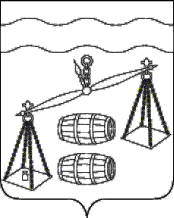 Администрация сельского поселения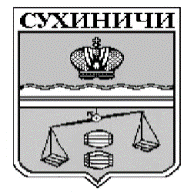 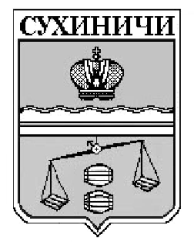 «Село Стрельна»Калужская областьПОСТАНОВЛЕНИЕО внесении изменения в постановление администрации     сельского   поселения «Село Стрельна» от 04.10.2019  №  20   «Об  утверждении  муниципальной   программы сельского   поселения   «Село Стрельна» «Совершенствование организации по решению  вопросов местного значения и создание условий   муниципальной  службы   в СП «Село Стрельна» на 2020-2024 годыВ соответствии со ст. 179 Бюджетного кодекса Российской Федерации, администрация СП «Село Стрельна» ПОСТАНОВЛЯЕТ:Внести изменение в постановление администрации СП «Село Стрельна» от 04.10.2019 № 20 «Об утверждении муниципальной программы сельского поселения «Село Стрельна» «Совершенствование организации по решению  вопросов местного значения и создание условий   муниципальной  службы   в СП «Село Стрельна» на 2020-2024 годы, изложив пункт 2 в новой редакции:         «При формировании проекта бюджета на очередной финансовый год предусмотреть финансовые средства на реализацию муниципальной программы сельского поселения «Село Стрельна» «Совершенствование организации по решению  вопросов местного значения и создание условий   муниципальной  службы   в СП «Село Стрельна» на 2020-2024 годыНастоящее Постановление вступает в силу после его официального обнародования. Контроль за исполнением данного Постановления оставляю за собой.Глава администрации  сельского поселения «Село Стрельна»                                                         Е.Е. Москвичеваот 29.05.2020 № 27